Videoaulas 1ª Semana – Física2ª Série: Termometria: temperatura; equilíbrio térmico; escalas termométricas.https://www.youtube.com/watch?v=fATSswkMnRk 2ª Série Termometria II: Lei zero da termodinâmica (equilíbrio térmico)https://www.youtube.com/watch?v=39bvpCJNimg 2ª SérieTermologia: Calorimetria, conceito de calor, processos de transmissão do calor: Condução, convecção e irradiação ou radiação. https://www.youtube.com/watch?v=2x5SUcpj4yUAssista as Videoaulas relacionada a primeira semana e responda as seguintes questões:1. Qual é o conceito de temperatura?2. Dentre as principais escalas termométricas, Celsius, Fahrenheit e kelvin, cite qual delas é adotada nos países da língua inglesa, qual adotada no Brasil e por último qual dessas três é adotada pela ciência?3. Considerando o conceito de temperatura e suas consequências, diga qual o valor da temperatura mais alta pode ser adquirido e qual é mais baixa possível?4. Enuncie a Lei Zero da Termodinâmica, ou seja, o equilíbrio térmico citado na Videoaula. 5. Faça na sua casa o experimento da bacia com água fria e com água morna enunciada na Videoaula e diga se o tato poderia ser recomendado para determinar a temperatura de um corpo.6. Qual é o conceito de calor?7. Quais são os processos de transmissão/propagação de calor?8. Defina propagação de calor por Condução térmica e dê alguns exemplos.9. A brisa marítima e terrestre, a instalação de ar-condicionado na parte mais de uma sala e a instalação de aquecedor térmico na parte mais baixa em uma cozinha, está relacionada com qual transmissão de calor?10. Dê exemplos do cotidiano de propagação de calor por irradiação.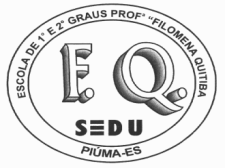 GOVERNO ESTADO DO ESPÍRITO SANTOGOVERNO ESTADO DO ESPÍRITO SANTOGOVERNO ESTADO DO ESPÍRITO SANTO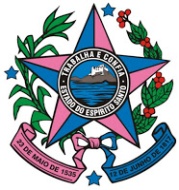 EEEFM. PROFª. FILOMENA QUITIBAEEEFM. PROFª. FILOMENA QUITIBAEEEFM. PROFª. FILOMENA QUITIBARua Mimoso do Sul, 884 - Centro - Piúma/ESRua Mimoso do Sul, 884 - Centro - Piúma/ESRua Mimoso do Sul, 884 - Centro - Piúma/ESTEL.: (28) 3520-3211TEL.: (28) 3520-3211TEL.: (28) 3520-3211E-mail: escolafilomena@sedu.es.gov.brE-mail: escolafilomena@sedu.es.gov.brE-mail: escolafilomena@sedu.es.gov.brNome:                                                                            Nome:                                                                            Nome:                                                                            Nome:                                                                            Nome:                                                                            Nome:                                                                            NºNºTurma: 2 sérieTurma: 2 sérieTurma: 2 sérieData: 1ª semana de abril 2020Valor: resolvida no cadernoValor: resolvida no cadernoNota:Nota:Disciplina: FísicaDisciplina: FísicaDisciplina: FísicaDisciplina: FísicaProfessor: Lucas Antonio XavierProfessor: Lucas Antonio XavierProfessor: Lucas Antonio XavierProfessor: Lucas Antonio XavierAtividade não presencial devido ao Covid19 Atividade não presencial devido ao Covid19 Atividade não presencial devido ao Covid19 Atividade não presencial devido ao Covid19 Atividade não presencial devido ao Covid19 Atividade não presencial devido ao Covid19 Atividade não presencial devido ao Covid19 Atividade não presencial devido ao Covid19 